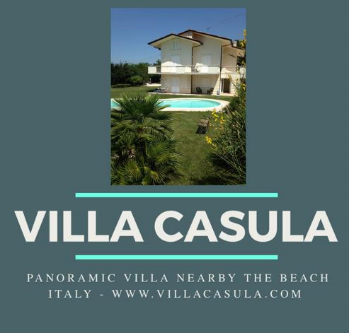 PLACES TO VISIT AND ACTIVITIES NEARBY THE VILLAOther activities are:TENNIS                     http://www.ctmontecchio.it/                               4 km from the VillaPOTHOLING              http://www.caipesaro.it/                                 10 km from the VillaWINDSURF               https://www.pksa.it/                                        10 km from the VillaWINDSURF-KITE      http://www.windsurfingfano.it/                        10 km from the VillaTENNIS                     https://www.tcbaratoff.it/                                 10 km from the VillaSTABLES                  http://www.maneggioparcosanbartolo.it/        12 km from the VillaSTABLES                  http://www.centroippicovaldellisauro.it/          12 km from the VillaBOAT RENTAL         https://airflyclub.business.site/                       12 km from the VillaSKYDIVE	            http://www.skydivefano.com/tandem-jump/    15 km from the VillaDISCOTEC AND DISCO PARTYBAIA IMPERIALE	   http://www.villadellerose.net			15 km from the VillaMIU’ DISCO		   https://www.facebook.com/miudiscodinner/	15 km from the VillaBOULEVARD ROCK http://www.boulevardrock.it			18 km from the VillaBYBLOS		   http://www.byblosclub.com			18 km from the VillaVILLA DELLE ROSE  http://www.villadellerose.net			18 km from the VillaBIKINI DISCO	   http://www.bikinidiscodinner.com		18 km from the VillaALTROMONDO	  http://www.altromondo.com			20 km from the VillaTERRASAMBA	  http://www.terrasamba.it				20 km from the VillaPALMA PARADISE   http://www.palmabeachparadise.it		20 km from the VillaCOCORICO		  http://www.cocorico.it				20 km from the VillaMOJITO BEACH        http://www.mojitobeach.com			20 km from the VillaACCADEMIA		   https://www.facebook.com/accademiadisco/	20 km from the VillaCARNABY		  http://www.carnaby.it				25 km from the VillaCOCONUTS		  http://www.coconuts.it				25 km from the VillaROCKISLAND  	  http://www.rockislandrimini.net			25 km from the VillaVELVET	  	  http://www.rockislandrimini.net			25 km from the VillaVILLA MONAMOUR  http://www.villamonamour.net			25 km from the VillaAQUATIC PARKS & ADVENTURE PARKSACQUARIO Cattolica https://www.acquariodicattolica.it/		15 km from the VillaAQUAFAN		   https://www.aquafan.it/				18 km from the VillaOLTREMARE	   https://www.oltremare.org/en/			20 km from the VillaFIABILANDIA	   http://www.fiabilandia.net/			20 km from the VillaSKYPARK		   https://skypark.it/					25 km from the Villa  ITALIA in Miniatura     https://www.italiainminiatura.com/en		25 km from the Villa  ATLANTICA		   https://www.atlanticacesenatico.com/		45 km from the VillaCARPEGNA PARK	   http://www.carpegnapark.it/			45 km from the VillaFALCONARA ZOO    http://www.parcozoofalconara.com/it/		45 km from the VillaMIRABILANDIA	   https://www.mirabilandia.it/en			50 km from the VillaSAFARI PARK	   http://www.safariravenna.it/en/			50 km from the VillaNATIONAL PARK      http://www.sibillini.net/index.php			140 km from the VillaNATIONAL PARK      http://www.parcogolarossa.it/			150 km from the VillaCAVES ONFERNO		  https://www.facebook.com/grotta.Onferno	         20 km from the VillaOSIMO		  http://www.osimoturismo.it/grotte-osimo-conero/      48 km from the VillaFRASASSI		  http://www.frasassi.com/Home.aspx?L=EN	         50 km from the VillaMOST BEAUTIFUL PLACES TO VISIT IN LE MARCHE REGIONhttps://www.expedia.it/explore/le-20-cose-da-vedere-nelle-marchehttps://www.viaggiesorrisi.com/category/i-borghi-piu-belli-ditalia/https://www.marchetravelling.com/i-4-castelli-delle-marche-assolutamente-da-visitare/http://castelli.qviaggi.it/recensioni/castelli/italia/marche/https://www.mondimedievali.net/castelli/Marche/pesaro-urbino/provincia.htmhttps://www.ilturista.info/ch/borghi_castelli/marche/BIG SHOPPING MALLSIPERROSSINI	  https://www.iper.it/pesaro					 10 km from the VillaIPERCOOP		  https://www.e-coop.it/web/guest/volantini		 10 km from the VillaMALATESTA		  https://www.centroimalatesta.it/index2.php?lnk=2 	 25 km from the VillaLE BEFANE		  https://www.lebefane.it/en				 25 km from the VillaOLIVIERO		  https://www.oliviero.it/					 20 km from the VillaROMAGNA Valley     https://www.facebook.com/RomagnaShoppingValley  30 km from the Villa